ATTENTION: This is an electronic form in FamLink. This Word version must only be used when FamLink is not available.ATTENTION: This is an electronic form in FamLink. This Word version must only be used when FamLink is not available.ATTENTION: This is an electronic form in FamLink. This Word version must only be used when FamLink is not available.ATTENTION: This is an electronic form in FamLink. This Word version must only be used when FamLink is not available.ATTENTION: This is an electronic form in FamLink. This Word version must only be used when FamLink is not available.ATTENTION: This is an electronic form in FamLink. This Word version must only be used when FamLink is not available.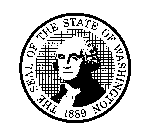 DEPARTMENT OF CHILDREN, YOUTH AND FAMILIESInquiry to Indian TribeDEPARTMENT OF CHILDREN, YOUTH AND FAMILIESInquiry to Indian TribeDEPARTMENT OF CHILDREN, YOUTH AND FAMILIESInquiry to Indian TribeDate:	     To:	Tribe	C/O	Street Address	City, State Zip CodeDate:	     To:	Tribe	C/O	Street Address	City, State Zip CodeDate:	     To:	Tribe	C/O	Street Address	City, State Zip CodeDate:	     To:	Tribe	C/O	Street Address	City, State Zip CodePerson ID Number:Name of Child:Date of Birth:       	Person ID Number:Name of Child:Date of Birth:       	The Washington State Department of Children, Youth, and Families (DCYF) has recently received a referral regarding the above referenced child.  Your assistance is needed to determine whether this child is subject to the provisions of the Indian Child Welfare Act and 25 U.S.C. 1901 et. Seq. and Washington Indian Child Welfare Act RCW 13.38 et. Seq. The federal Indian Child Welfare Act (ICWA) defines an “Indian child” as an unmarried person under the age of 18 years who is either: (a) a member of a federally recognized Indian Tribe; or (b) eligible for membership in a federally recognized Tribe and is the biological child of a member of a federally recognized Indian tribe.  25 U.S.C. 1903(4).Washington Administrative Code 110-110-0010 defines an “Indian child" as an unmarried and unemancipated Indian person who is under 18 and is as determined by the Indian child’s tribe or tribes, one of the following: (1) a member of an Indian tribe; or (2) is eligible for membership in an Indian tribe. To help establish whether this child is an Indian child for the purposes of ICWA, please answer the following questions:Is the child a member of your tribe?	  Yes      No Is the child eligible for membership with your tribe? (See attached Ancestry Chart)          Yes      NoMother’s Name:       	 Mother’s Birth Date:       	 Is the mother of the child a member of your tribe?       Yes      No Father’s Name:       	 Father’s Birth Date:       	 Is the father of the child a member of your tribe?       Yes      No For purposes of collaboration, if the child is a member or eligible for membership doesThe tribe plan to participate in case planning which may include placement, specialized services, case reviews, culturally relevant events, etc.?    Yes      NoIf yes, what services can the tribe provide:       The Washington State Department of Children, Youth, and Families (DCYF) has recently received a referral regarding the above referenced child.  Your assistance is needed to determine whether this child is subject to the provisions of the Indian Child Welfare Act and 25 U.S.C. 1901 et. Seq. and Washington Indian Child Welfare Act RCW 13.38 et. Seq. The federal Indian Child Welfare Act (ICWA) defines an “Indian child” as an unmarried person under the age of 18 years who is either: (a) a member of a federally recognized Indian Tribe; or (b) eligible for membership in a federally recognized Tribe and is the biological child of a member of a federally recognized Indian tribe.  25 U.S.C. 1903(4).Washington Administrative Code 110-110-0010 defines an “Indian child" as an unmarried and unemancipated Indian person who is under 18 and is as determined by the Indian child’s tribe or tribes, one of the following: (1) a member of an Indian tribe; or (2) is eligible for membership in an Indian tribe. To help establish whether this child is an Indian child for the purposes of ICWA, please answer the following questions:Is the child a member of your tribe?	  Yes      No Is the child eligible for membership with your tribe? (See attached Ancestry Chart)          Yes      NoMother’s Name:       	 Mother’s Birth Date:       	 Is the mother of the child a member of your tribe?       Yes      No Father’s Name:       	 Father’s Birth Date:       	 Is the father of the child a member of your tribe?       Yes      No For purposes of collaboration, if the child is a member or eligible for membership doesThe tribe plan to participate in case planning which may include placement, specialized services, case reviews, culturally relevant events, etc.?    Yes      NoIf yes, what services can the tribe provide:       The Washington State Department of Children, Youth, and Families (DCYF) has recently received a referral regarding the above referenced child.  Your assistance is needed to determine whether this child is subject to the provisions of the Indian Child Welfare Act and 25 U.S.C. 1901 et. Seq. and Washington Indian Child Welfare Act RCW 13.38 et. Seq. The federal Indian Child Welfare Act (ICWA) defines an “Indian child” as an unmarried person under the age of 18 years who is either: (a) a member of a federally recognized Indian Tribe; or (b) eligible for membership in a federally recognized Tribe and is the biological child of a member of a federally recognized Indian tribe.  25 U.S.C. 1903(4).Washington Administrative Code 110-110-0010 defines an “Indian child" as an unmarried and unemancipated Indian person who is under 18 and is as determined by the Indian child’s tribe or tribes, one of the following: (1) a member of an Indian tribe; or (2) is eligible for membership in an Indian tribe. To help establish whether this child is an Indian child for the purposes of ICWA, please answer the following questions:Is the child a member of your tribe?	  Yes      No Is the child eligible for membership with your tribe? (See attached Ancestry Chart)          Yes      NoMother’s Name:       	 Mother’s Birth Date:       	 Is the mother of the child a member of your tribe?       Yes      No Father’s Name:       	 Father’s Birth Date:       	 Is the father of the child a member of your tribe?       Yes      No For purposes of collaboration, if the child is a member or eligible for membership doesThe tribe plan to participate in case planning which may include placement, specialized services, case reviews, culturally relevant events, etc.?    Yes      NoIf yes, what services can the tribe provide:       The Washington State Department of Children, Youth, and Families (DCYF) has recently received a referral regarding the above referenced child.  Your assistance is needed to determine whether this child is subject to the provisions of the Indian Child Welfare Act and 25 U.S.C. 1901 et. Seq. and Washington Indian Child Welfare Act RCW 13.38 et. Seq. The federal Indian Child Welfare Act (ICWA) defines an “Indian child” as an unmarried person under the age of 18 years who is either: (a) a member of a federally recognized Indian Tribe; or (b) eligible for membership in a federally recognized Tribe and is the biological child of a member of a federally recognized Indian tribe.  25 U.S.C. 1903(4).Washington Administrative Code 110-110-0010 defines an “Indian child" as an unmarried and unemancipated Indian person who is under 18 and is as determined by the Indian child’s tribe or tribes, one of the following: (1) a member of an Indian tribe; or (2) is eligible for membership in an Indian tribe. To help establish whether this child is an Indian child for the purposes of ICWA, please answer the following questions:Is the child a member of your tribe?	  Yes      No Is the child eligible for membership with your tribe? (See attached Ancestry Chart)          Yes      NoMother’s Name:       	 Mother’s Birth Date:       	 Is the mother of the child a member of your tribe?       Yes      No Father’s Name:       	 Father’s Birth Date:       	 Is the father of the child a member of your tribe?       Yes      No For purposes of collaboration, if the child is a member or eligible for membership doesThe tribe plan to participate in case planning which may include placement, specialized services, case reviews, culturally relevant events, etc.?    Yes      NoIf yes, what services can the tribe provide:       The Washington State Department of Children, Youth, and Families (DCYF) has recently received a referral regarding the above referenced child.  Your assistance is needed to determine whether this child is subject to the provisions of the Indian Child Welfare Act and 25 U.S.C. 1901 et. Seq. and Washington Indian Child Welfare Act RCW 13.38 et. Seq. The federal Indian Child Welfare Act (ICWA) defines an “Indian child” as an unmarried person under the age of 18 years who is either: (a) a member of a federally recognized Indian Tribe; or (b) eligible for membership in a federally recognized Tribe and is the biological child of a member of a federally recognized Indian tribe.  25 U.S.C. 1903(4).Washington Administrative Code 110-110-0010 defines an “Indian child" as an unmarried and unemancipated Indian person who is under 18 and is as determined by the Indian child’s tribe or tribes, one of the following: (1) a member of an Indian tribe; or (2) is eligible for membership in an Indian tribe. To help establish whether this child is an Indian child for the purposes of ICWA, please answer the following questions:Is the child a member of your tribe?	  Yes      No Is the child eligible for membership with your tribe? (See attached Ancestry Chart)          Yes      NoMother’s Name:       	 Mother’s Birth Date:       	 Is the mother of the child a member of your tribe?       Yes      No Father’s Name:       	 Father’s Birth Date:       	 Is the father of the child a member of your tribe?       Yes      No For purposes of collaboration, if the child is a member or eligible for membership doesThe tribe plan to participate in case planning which may include placement, specialized services, case reviews, culturally relevant events, etc.?    Yes      NoIf yes, what services can the tribe provide:       The Washington State Department of Children, Youth, and Families (DCYF) has recently received a referral regarding the above referenced child.  Your assistance is needed to determine whether this child is subject to the provisions of the Indian Child Welfare Act and 25 U.S.C. 1901 et. Seq. and Washington Indian Child Welfare Act RCW 13.38 et. Seq. The federal Indian Child Welfare Act (ICWA) defines an “Indian child” as an unmarried person under the age of 18 years who is either: (a) a member of a federally recognized Indian Tribe; or (b) eligible for membership in a federally recognized Tribe and is the biological child of a member of a federally recognized Indian tribe.  25 U.S.C. 1903(4).Washington Administrative Code 110-110-0010 defines an “Indian child" as an unmarried and unemancipated Indian person who is under 18 and is as determined by the Indian child’s tribe or tribes, one of the following: (1) a member of an Indian tribe; or (2) is eligible for membership in an Indian tribe. To help establish whether this child is an Indian child for the purposes of ICWA, please answer the following questions:Is the child a member of your tribe?	  Yes      No Is the child eligible for membership with your tribe? (See attached Ancestry Chart)          Yes      NoMother’s Name:       	 Mother’s Birth Date:       	 Is the mother of the child a member of your tribe?       Yes      No Father’s Name:       	 Father’s Birth Date:       	 Is the father of the child a member of your tribe?       Yes      No For purposes of collaboration, if the child is a member or eligible for membership doesThe tribe plan to participate in case planning which may include placement, specialized services, case reviews, culturally relevant events, etc.?    Yes      NoIf yes, what services can the tribe provide:       Please provide the information requested below:Please provide the information requested below:Please provide the information requested below:Please provide the information requested below:Please provide the information requested below:Please provide the information requested below:Please provide the information requested below:Please provide the information requested below:SIGNATURE OF TRIBAL REPRESENTATIVE	DATESIGNATURE OF TRIBAL REPRESENTATIVE	DATESIGNATURE OF TRIBAL REPRESENTATIVE	DATESIGNATURE OF TRIBAL REPRESENTATIVE	DATESIGNATURE OF TRIBAL REPRESENTATIVE	DATESIGNATURE OF TRIBAL REPRESENTATIVE	DATESIGNATURE OF TRIBAL REPRESENTATIVE	DATESIGNATURE OF TRIBAL REPRESENTATIVE	DATEPRINTED NAME OF TRIBAL REPRESENTATIVEPRINTED NAME OF TRIBAL REPRESENTATIVEPRINTED NAME OF TRIBAL REPRESENTATIVETELEPHONE NUMBER (INCLUDING AREA CODE)TELEPHONE NUMBER (INCLUDING AREA CODE)TELEPHONE NUMBER (INCLUDING AREA CODE)TELEPHONE NUMBER (INCLUDING AREA CODE)TELEPHONE NUMBER (INCLUDING AREA CODE)MAILING ADDRESS / STREET ADDRESS	CITY	STATE	ZIP CODEMAILING ADDRESS / STREET ADDRESS	CITY	STATE	ZIP CODEMAILING ADDRESS / STREET ADDRESS	CITY	STATE	ZIP CODEMAILING ADDRESS / STREET ADDRESS	CITY	STATE	ZIP CODEMAILING ADDRESS / STREET ADDRESS	CITY	STATE	ZIP CODEMAILING ADDRESS / STREET ADDRESS	CITY	STATE	ZIP CODEMAILING ADDRESS / STREET ADDRESS	CITY	STATE	ZIP CODEMAILING ADDRESS / STREET ADDRESS	CITY	STATE	ZIP CODEYour earliest response is appreciated.  If you need additional time or information to determine this child’s Indian status, please feel free to contact me at the email address or telephone number listed below.Your earliest response is appreciated.  If you need additional time or information to determine this child’s Indian status, please feel free to contact me at the email address or telephone number listed below.Your earliest response is appreciated.  If you need additional time or information to determine this child’s Indian status, please feel free to contact me at the email address or telephone number listed below.Your earliest response is appreciated.  If you need additional time or information to determine this child’s Indian status, please feel free to contact me at the email address or telephone number listed below.Your earliest response is appreciated.  If you need additional time or information to determine this child’s Indian status, please feel free to contact me at the email address or telephone number listed below.Your earliest response is appreciated.  If you need additional time or information to determine this child’s Indian status, please feel free to contact me at the email address or telephone number listed below.Your earliest response is appreciated.  If you need additional time or information to determine this child’s Indian status, please feel free to contact me at the email address or telephone number listed below.Your earliest response is appreciated.  If you need additional time or information to determine this child’s Indian status, please feel free to contact me at the email address or telephone number listed below.NAME OF SOCIAL WORKERNAME OF SOCIAL WORKERNAME OF SOCIAL WORKERE-MAIL ADDRESSE-MAIL ADDRESSE-MAIL ADDRESSE-MAIL ADDRESSE-MAIL ADDRESSMAILING ADDRESS / STREET ADDRESS	CITY	STATE	ZIP CODEMAILING ADDRESS / STREET ADDRESS	CITY	STATE	ZIP CODEMAILING ADDRESS / STREET ADDRESS	CITY	STATE	ZIP CODEMAILING ADDRESS / STREET ADDRESS	CITY	STATE	ZIP CODEMAILING ADDRESS / STREET ADDRESS	CITY	STATE	ZIP CODEMAILING ADDRESS / STREET ADDRESS	CITY	STATE	ZIP CODEMAILING ADDRESS / STREET ADDRESS	CITY	STATE	ZIP CODEMAILING ADDRESS / STREET ADDRESS	CITY	STATE	ZIP CODETELEPHONE NUMBER (INCLUDING AREA CODE)TELEPHONE NUMBER (INCLUDING AREA CODE)TELEPHONE NUMBER (INCLUDING AREA CODE)FAX NUMBER (INCLUDING AREA CODE)FAX NUMBER (INCLUDING AREA CODE)FAX NUMBER (INCLUDING AREA CODE)FAX NUMBER (INCLUDING AREA CODE)FAX NUMBER (INCLUDING AREA CODE)Family Ancestry Chart, DCYF 04-220, attachedFamily Ancestry Chart, DCYF 04-220, attachedFamily Ancestry Chart, DCYF 04-220, attachedFamily Ancestry Chart, DCYF 04-220, attachedFamily Ancestry Chart, DCYF 04-220, attachedFamily Ancestry Chart, DCYF 04-220, attachedFamily Ancestry Chart, DCYF 04-220, attachedFamily Ancestry Chart, DCYF 04-220, attached